Homework 7.3:  The Unit CircleMath 3Directions:  Fill out the blank unit circle below.  Try your best to practice this without looking at your key!  Use it to evaluate the expression on the backside.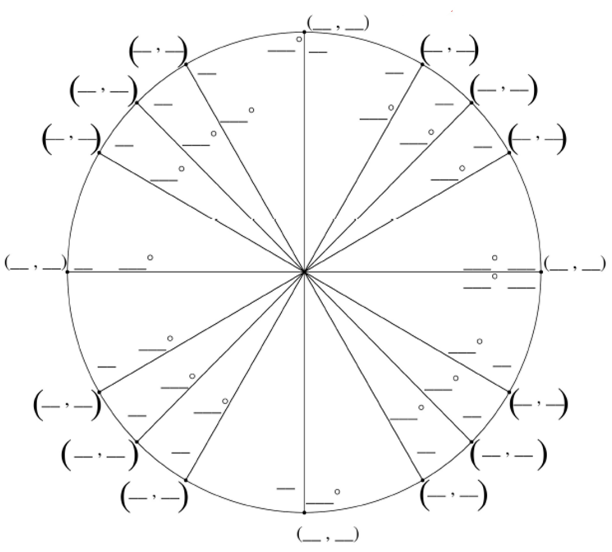 Directions:  Complete the following tables.  Show all work on a separate sheet of paper.  If the angle measure is greater than 360° or 2π, find the positive coterminal angle between 0° and 360° first.Radian   MeasureDegree  Measure330450135240SinCosTanCotSecCscRadian  MeasureDegree  Measure540150210270SinCosTanCotSecCsc